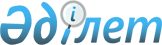 Об образовании избирательных участков
					
			Утративший силу
			
			
		
					Решение акима города Каражал Карагандинской области от 2 ноября 2015 года № 02. Зарегистрировано Департаментом юстиции Карагандинской области 3 декабря 2015 года № 3531. Утратило силу решением акима города Каражал Карагандинской области от 11 января 2019 года № 2
      Сноска. Утратило силу решением акима города Каражал Карагандинской области от 11.01.2019 № 2 (вводится в действие со дня его первого официального опубликования).

      В соответствии со статьей 23 Конституционного закона Республики Казахстан от 28 сентября 1995 года "О выборах в Республике Казахстан", руководствуясь статьями 32, 37 Закона Республики Казахстан от 23 января 2001 года "О местном государственном управлении и самоуправлении в Республике Казахстан", аким города Каражал РЕШИЛ:

      1. Образовать избирательные участки по городу Каражал и поселку Жайрем согласно приложению к настоящему решению.

      2. Признать утратившим силу решение акима города Каражал от 21 ноября марта 2011 года № 04 "Об образовании избирательных участков" (зарегистрировано в Реестре государственной регистрации нормативных правовых актов за № 8-5-115, опубликовано 21 ноября 2011 года в городской газете "Қазыналы өңір" № 48 (562)).

      3. Контроль за исполнением настоящего решения возложить на руководителя аппарата акима города Каражал Мукашеву М.Д.

      4. Настоящее решение вводится в действие со дня его первого официального опубликования. Избирательные участки по городу Каражал и поселку Жайрем Избирательный участок № 554
      Центр: город Каражал, 25 квартал дом №24 средняя общеобразовательная школа №7, фойе (1 этаж).

      Границы: 24 квартал дома № 1, 1а, 3, 6, 8а, 16, 16а, 18а, 20, 22; улица Т.Аубакирова дома № 1, 1а, 1б, 2, 2а, 3, 4, 5, 6, 7, 8, 9, 10, 11, 12, 13, 14, 15, 16, 17, 18, 19, 20, 21, 22, 23, 24, 25, 26, 27, 28; улица Добровольского дома № 1, 3, 4, 5, 7, 9, 11, 13, 15, 8, 10, 12, 14, 16, 19, 20, 21; улица Пацаева дома № 1, 2, 3, 4, 5, 6, 7, 9, 11, 13, 15; улица К.Сатпаева дома № 10, 12, 13, 14, 15, 16, 17, 18, 20, 21, 22, 23, 25; улица М.Маметовой дома № 1, 2, 3, 4, 5, 7, 6; улица Нияз-батыра дома № 1, 2, 3, 4; улица М.Лермонтова дома № 1, 2, 3, 4, 5, 6, 8; улица Б.Сулейменова дома № 2, 3, 5, 6, 7, 9, 10, 11, 13, 15, 17; улица Н.Абдирова дома № 1, 2, 3, 3а, 4, 5, 6, 7, 8, 9, 10, 11, 12, 13, 14, 15, 16, 18, 19, 20, 21, 22, 23; улица Б.Момышулы дома № 1, 2, 2а, 3, 4, 5, 6, 7, 8, 9, 10, 12, 13, 14, 15, 16, 18, 20, 22, 24, 26, 28; улица М.Макатаева дома №4, 4а, 6, 8, 10, 12, 14, 16, 20, 22; улица улица А.Молдагуловой дома № 1, 6; 25 квартал дома № 4, 6, 7, 8, 8а, 10, 11, 14, 15; улица Абая дома № 10,12, 14, 16, 18, 20, 22, 24, 26, 28, 30, 32, 34, 36, 38, 40;  Избирательный участок № 555
      Центр: город Каражал, улица Абая, дом №10, культурно-досуговый центр, мраморный зал (2 этаж).

      Границы: улица Х.Тоимбекова дома № 1, 4, 10а, 12, 13, 14, 16, 19; улица Агыбай батыра дома № 3а, 3, 5; улица Ленина дома № 2, 4, 6, 6а, 7, 8, 9, 14, 14а, 15, 17; улица Байеша батыра дома № 3, 5, 7; улица С.Сары-Тока дома № 2, 3, 4, 5, 6; улица Ш.Валиханова дома № 3, 4, 5, 6, 8; улица Пушкина дома № 3, 5, 7; улица Ы.Дукенова дома № 1, 2, 3, 4, 6, 10, 11, 13, 14, 18; улица Битабара дома № 1, 3, 11, 13, 15, 19, 21, 23, 25, 27, 29, 31, 33, 35, 37, 39, 41, 43, 43а, 45, 47; 12 квартал дома № 3, 4, 33. Избирательный участок № 556
      Центр: город Каражал, улица Кляцкого дом № 3, здание Жезказганская распределительная электросетевая компания.

      Границы: улица улица Т. Кадирсизова дома № 3, 4, 5, 6, 10, 11, 12, 13, 14, 15, 15а, 16, 18, 18а, 19, 21, 23, 25; улица Т.Искакова дома № 1, 3, 8, 9, 10, 11, 13, 19, 20, 21, 22, 23, 25, 29, 31; переулок Мира дома № 4, 5, 6, 7, 8, 9, 10, 11; улица Айтеке би дома № 7, 25, 27; улица Казыбек би дома № 1, 3, 5, 7, 9, 10, 11, 12, 13, 17, 19, 21, 22, 23, 24, 25, 26, 27, 29, 30, 32, 34; улица А.Кошмаганбетова дома № 1, 2, 3, 3а, 4, 5, 5а, 6, 7, 7а, 8, 9, 9а, 10, 11, 12, 13, 14, 16, 18, 20; улица Толе би дома № 1, 3, 5, 7, 9, 11, 13, 17, 19, 21, 23, 25, 27, 2, 4, 6а, 6б, 14, 18, 20, 22, 24, 26, 28, 30. Избирательный участок № 557
      Центр: город Каражал, улица Т. Искакова, дом № 22, бывшее здание 14 магазина. 
      Границы: улица Жамбула дома № 1, 2, 3, 4, 7, 8, 10, 11, 14, 15, 13, 18, 19, 21, 20, 23; улица Естая дома № 1, 2, 6, 6а, 8, 13, 14, 15, 16, 17, 18, 21, 20, 22, 23, 24, 25, 26, 27, 28, 29; улица С.Сейфуллина дома № 1, 1а, 2, 3, 4, 5, 14, 15, 19, 20, 21, 26, 23, 25; улица К.Игибаева дома № 1, 2, 3, 5, 7, 9, 9а, 11, 4, 6, 6а, 8, 8а, 8б, 10, 10а, 12, 14, 17, 20, 22; улица Казыбек би дома № 31, 33, 35, 35а, 37, 39, 41, 43, 38, 40, 42, 44, 46; улица Толе би дома № 29, 30, 31, 32, 33а, 34, 34а, 35, 35а, 36, 36а, 37, 38, 38а, 39, 40, 40а, 41, 42, 42а, 43, 44, 44а, 45, 47, 49, 56, 58, 60, 62, 64, 68, 70, 72, 74; улица Т.Искакова дома № 8, 10, 14, 16, 18, 20.

 Избирательный участок № 558
      Центр: город Каражал, улица Алиева, дом № 24, бывшее здание ремонтно-строительного участка, актовый зал.

      Границы: А. Шайхина дома № 1, 1а, 2, 4, 5, 6, 7, 9, 13, 15, 17, 19, 21; улица П.Кляцкого дома № 2, 3, 4, 4а, 5, 6, 7, 8, 16, 18; старый Каражал - улица С.Алиева дома № 1, 2, 2а, 3, 3а, 4, 4а, 5, 6, 7, 8, 9, 10, 11, 11а, 12, 13, 14, 16, 17, 18, 19, 20, 22, 25, 27, 28, 29, 30, 32, 33, 34, 35, 36, 37, 38, 39, 40, 41, 42, 43, 44, 45; улица Б.Булкышева дома № 1, 2, 3, 4, 5, 6, 7, 8, 8а, 9, 10, 11, 12, 13, 14, 15, 16, 17, 18, 19, 20, 21, 22, 23, 24, 25, 26, 27, 28, 29, 30, 31, 32, 33, 34, 35, 36, 37, 38, 39, 40, 41, 42, 43, 44, 45, 46, 47, 48, 49, 50, 51, 52, 53, 54, 55, 60, 62, 64, 66, 68, 69, 70, 72, 74, 76; улица Д.Акбиева дома № 2, 5, 6, 9, 7, 13, 14, 15, 18; улица Альсеита дома № 1, 2, 2а, 3, 4, 5, 6, 7, 8, 9, 10, 11, 13, 15, 17, 19, 16, 18, 20, 21, 23, 25, 27; улица Т.Икласова дома № 1, 3, 5, 6, 7, 8, 9, 10, 11, 12, 13, 14а, 14б, 15, 16, 18; улица Танаш батыра дома № 1, 2, 3, 4, 5, 9; улица Ж.Жакыпова дома № 1, 1а, 5, 7, 11, 15, 16, 17, 18, 20, 21, 22, 23, 26, 28, 29, 30, 32, 34, 36, 38; улица С.Ахатова дома № 2, 3, 4, 5, 6, 7, 8, 9, 10, 12, 14; улица Ш.Жунусова дома № 1, 2, 3, 4, 5; улица Д.Жолканова дома № 5, 7, 8, 9, 10, 11, 13, 14, 15, 16, 16а, 17, 18, 19, 21, 22, 23, 24, 24а, 27, 40, 46, 52, 56, 58, 60, 62; улица Атасуйская дома № 1, 2, 3, 5, 4, 6, 7б, 8, 10, 11, 13, 12, 14, 15, 19, 19а, 21, 17, 22, 26, 28, 21а, 23, 25, 29, 38, 44, 46; улица Средняя дома № 1, 2, 2а, 2б, 3, 4, 4а, 5, 6, 6а, 7, 8, 9, 10, 11, 12, 13; улица К.Мусина дома № 1, 2, 3, 4, 5, 6, 7, 8, 9, 10, 11, 12, 13, 14, 16, 18, 22, 24, 26, 28, 27; улица Чайковского дома № 1, 2, 3, 4, 5, 6, 7, 8; улица М.Ауэзова дома № 1, 3, 5, 7, 2, 8, 10, 12, 14, 16; Ш.Салимова дома № 2, 6, 8, 9, 10, 12, 14, 16, 18; переулок Жезкиик дома № 2, 6, 9, 11, 13.  Избирательный участок № 559
      Центр: город Каражал, улица Темир жол, дом № 13, средняя общеобразовательная школа № 5, кабинет № 2, (1 этаж). 

      Границы: Воинская часть 6505; улица Степная дома № 1, 2, 3, 4, 5, 6, 7, 8, 9, 10, 10а, 16, 20, 21, 22, 23а, 24, 24а, 26, 27, 28, 29, 29а, 30, 32, 46, 48, 51, 53, 55; улица М.Жалмаганбета дома № 1, 2, 3, 4, 5, 6, 7, 8а, 9, 10; улица Р.Кошкарбаева дома № 1, 2, 3, 5, 6, 8, 9, 11, 11а, 13; переулок Жыланды дома № 3, 5, 7, 6, 9, 11, 13; станция Каражал – улица Сейсембекова дома № 1, 2, 3, 4, 5, 6, 7, 8, 9, 10, 11, 12, 13, 14, 15, 16, 17, 18, 19, 20; улица Кедей тобе дома № 1, 3, 5, 7, 9, 11, 13, 15, 17, 2, 4, 6, 8, 10, 12, 14, 16, 18; улица Алтай Карпык дома № 1, 2, 2а, 3, 5а, 4, 7а, 8, 9, 10, 7, 14, 6, 13, 13а, 14а, 18, 18а, 19, 19а, 20, 25, 26, 30, 28, 29; улица Темиржолы дома № 1, 2, 3, 4, 4а, 4б, 5, 6, 7, 8, 9, 9а, 10, 10а, 10в, 12, 13, 14, 14а, 14б, 15, 16, 16а, 17а, 18, 19, 22, 22а, 22б, 24, 24а, 26, 27, 27а, 28, 28а, 29, 30, 31, 31а, 32, 34, 35, 36, 37, 38, 40, 41, 43, 44, 45, 46, 47, 48, 49, 50, 51; улица Транспортная дома № 1, 7; улица Беляева дома № 1, 2, 5; улица Каражал дома № 1, 2, 3, 4, 5, 6, 7, 9, 11а, 12, 13, 14, 17а, 17, 19, 20, 21, 22а, 23, 24, 25, 26, 28, 31, 33, 29, 30, 32, 34, 36, 25, 36; улица Ортобе дома № 1, 3, 4, 5, 6, 7, 8, 9, 10; улица Кулагер дома № 1, 2, 3, 4, 5, 6, 7, 8, 9, 10, 11, 12, 13, 14, 15, 16. Избирательный участок № 560
      Центр: город Каражал, микрорайон Актай, средняя общеобразовательная школа № 6, фойе (1 этаж). 

      Границы: микрорайон Актай - улица Атаcуйская дома № 4, 5, 6, 7, 8, 9, 1, 11, 12, 12а, 13, 14, 15, 16, 17, 18, 19, 20, 21, 22, 23, 24, 25, 26, 26а, 27, 27а, 28, 29, 30, 31, 33, 34, 35, 36, 37, 38, 39, 40, 41, 42, 43, 44, 45, 46, 47, 48, 49, 50, 51, 52, 53, 54, 55, 56, 57, 57а, 58, 59, 60, 61, 61а, 62, 63, 63а, 64, 64а, 65, 65а, 66, 67, 68, 69, 70, 71, 72, 73; Станция Актай; улица Клыч; подхоз управления внутренних дел; подъем №1; пионерлагерь; поселок Шалгинский: улица К.Маркса дома № 3, 7, 9, 10, 11, 15, 16, 17, 18, 19, 20, 22; улица Фрунзе дома № 18, 20; улица Геологическая дома № 2, 3, 4, 6, 7, 8, 10, 12; улица Космонавтов дома № 1, 2, 8, 9, 11, 13, 15, 16; улица Школьная дома № 2, 5; улица Набережная дом №7; улица Джамбула; курорт Шалгия; метеостанция; 40 скважина. Избирательный участок № 561
      Центр: город Каражал, улица Абая, дом № 11, средняя общеобразовательная школа № 3, актовый зал (1 этаж). 

      Границы: улица Амангельды дома № 3, 3а, 4, 5, 6, 7, 8, 9, 10, 11, 11а, 12, 13, 14, 15, 16, 17, 18, 19; улица Ю.Гагарина дома № 1, 2, 3, 4, 5, 6, 7, 8, 9, 10, 11, 12, 12а, 13, 14, 15, 16, 17, 18, 19, 20, 22; улица Карагандинская дома № 1, 3, 4, 5, 6, 7, 8, 9, 10, 11, 12, 13, 14, 5, 16, 17, 18, 19, 20, 21, 22, 23, 24, 25, 26, 27, 29, 31, 33, 35, 37, 39; улица Кенесары дома № 1, 2, 3, 4, 5, 6, 7, 8, 9, 10, 11, 12, 13, 14, 15, 16, 17, 18, 19, 20, 21, 22, 23, 24, 25, 26, 27, 28, 29, 30, 31, 32, 33, 35, 36, 37, 39, 39а, 41, 43; Р.Гацембиллера дома № 1, 2, 3, 4, 5, 6, 7, 8, 8а, 9, 10, 10а, 11, 12, 12а, 14, 14а, 16, 16а, 17, 18, 18а, 19, 20, 20а, 23, 25, 27, 29, 29а, 31; улица Абая дома № 3, 5, 13, 15, 17, 19, 21, 23, 25, 27, 29, 31, 33, 35, 37, 41, 43, 45, 49, 51; улица Горняков дома № 1, 2, 4, 6, 8, 9, 10, 11, 12, 13, 14, 15, 16, 16а, 17, 19, 21, 23, 25, 27, 29; улица К.Рыскулбекова дома № 1, 1а, 3, 3а, 3б, 5, 7, 9, 11; улица А.Макаева дома № 1, 2, 3, 4, 5, 6, 7, 8, 9, 10, 11, 12, 14; улица М.Жумабаева дома № 1, 2, 3, 4, 5, 6, 8, 9, 10, 12; улица Кабанбай батыра дома № 1, 3, 5, 7, 9, 11, 13, 2, 4, 6; улица Ж.Мусулманбекова дома № 1, 2, 3, 4, 5, 6, 7, 8, 10, 11, 12, 14; улица Г.Пинигина дома № 1, 3, 5, 7, 9, 11, 13, 2, 4, 6, 8, 10, 12. Избирательный участок № 562
      Центр: город Каражал, поселок Жайрем, улица Муратбаева, дом № 11, средняя общеобразовательная школа № 30, актовый зал (2 этаж). 

      Границы: 2 квартал, улица Октябрьская дома № 2, 4, 6, 8, 10, 28; улица Г.Муратбаева дома № 7, 9; улица Металлургов дома №6,11, 15, 17, 18а; Всесоюзный строй отряд; Пассажирское автотранспортное предприятие; Железнодорожный цех. Избирательный участок № 563
      Центр: город Каражал, поселок Жайрем, улица Абая, дом № 22, культурно-досуговый центр, мраморный зал (2 этаж). 

      Границы: 1 квартал, улица М.Мамаева дома № 1, 1б, 3, 5, 7, 9, 11, 13, 15, 17, 19, 21, 23, 25, 27, 29, 31, 33, 35, 37, 39; улица Абая дома № 1, 2, 3, 5, 6, 6/1, 7, 8, 8/1, 8/2, 9, 10, 11, 12, 12/1, 13, 14, 14/1, 15, 17, 19, 20, 21, 25; улица Металлургов дома № 20, 21, 22, 22а, 23, 24, 24а, 30а; улица М.Дарибекова дома № 1, 3, 5, 7, 9, 11; переулок Садовый дома № 1, 2, 3, 4, 5, 6; улица Г.Муратбаева дома № 1, 2, 3, 4, 5, 6, 8, 10, 12, 14, 16; переулок Строителей дома № 1, 3, 5, 7, 9, 11, 13, 18; дачи. Избирательный участок № 564
      Центр: город Каражал, поселок Жайрем, улица Сейфуллина, дом № 10/1, детский сад "Балдырган", музыкальный зал (1 этаж). 

      Границы: 7 квартала, улица Металлургов дома № 31, 31/1, 31/2, 33, 35, 35/1, 36, 37, 37/1; улица С.Сейфуллина дома № 5, 10, 40; улица С.Асатова дома № 3, 4, 4/1, 6, 8, 8/1, 10, 12, 12/1, 13, 14, 15, 16, 17, 18, 19, 20, 22; 8 квартал, улица Мира дома № 3/1, 4, 7; улица Металлургов дома №39, 45, 47, 47а, 49. Избирательный участок № 565
      Центр: город Каражал, поселок Жайрем, улица Металлургов, дом № 85, средняя общеобразовательная школа № 10, холл (1-этаж).

      Границы: 14 квартал, улица Строительная дома № 1, 2, 4, 5, 6, 8, 10, 16, 18, 20, 24; улица Горняков дома № 1, 2, 3, 4, 5, 6, 7, 8, 9, 10, 11, 12, 13, 14/1, 15, 15а, 16, 17, 18, 19, 20, 21, 22, 23, 24, 24а, 25, 43, 54; улица А.Шынтуринова дома № 25, 28, 28а, 28б, 28,в, 30, 32, 33, 34, 35, 38, 38а, 39 40, 41, 41/1, 42, 43, 43/1, 44, 45, 46, 47, 48, 49, 50, 51, 52, 53, 54, 55, 56, 58, 60, 62, 62а, 62б, 62г, 64, 66, 68, 70, 74, 79; улица К.Сагырбаева дома № 1, 2, 3, 4, 5, 6, 7, 8, 9, 18, 27; улица Ж.Садуакасова дома № 1, 3, 7, 8, 9, 10, 11, 12, 13, 14, 15, 16, 17, 18, 19, 20, 21, 22, 23, 24, 25, 26, 27, 28, 29, 30, 32, 34; улица Восточная дома № 1, 2, 3, 4, 6, 7, 9, 11, 12, 13, 14, 15, 16, 17, 18, 19, 20, 21, 22, 23, 24, 25, 26, 27, 28, 29, 30, 31, 32, 33, 34, 35, 36, 37, 38, 39, 40, 41, 42, 44, 46, 48, 48а; улица Ж.Нурмаганбетова дома №3, 5, 7, 9, 11, 14, 15, 16, 17, 18, 19, 20, 21, 22, 23, 24, 25, 26, 27, 28, 29, 30, 31, 32, 33, 34, 35, 36, 37, 38, 39, 40, 41, 42, 43, 44, 45, 46, 47, 58; улица Геологическая дома № 15, 17, 19, 21, 25, 27, 29, 31, 33, 35, 36, 39, 41, 42, 43, 45, 47; улица Казахстанская дома № 3, 5, 7, 9, 11, 13, 14, 15; переулок Карьерный дома № 1, 2, 4, 5, 6, 7, 8, 9, 10, 12, 14, 15; улица Заводская дома № 2, 6, 8, 10д.  Избирательный участок № 566
      Центр: город Каражал, поселок Жайрем, улица Первооткрывателей, дом № 5а, средняя общеобразовательная школа № 11, мини центр (1-этаж)
      Границы: поселок Жайрем – Геолого-разведочная экспедиция: улица Западная дома № 1, 2, 3, 4, 5, 6, 8, 9, 10, 11, 12, 13, 14, 15, 16, 17, 18, 19, 20, 21, 22, 23, 24, 25, 26, 27, 28, 29, 31, 32, 32/1, 34, 35, 36, 37, 38, 39, 40, 43, 44, 55, 63, 64, 65; улица Целинная дома № 1, 2, 5, 6, 7; улица Строителей дома № 2б, 3, 4, 4а, 8, 12, 14, 16, 18, 20; улица Пионерская дома № 1, 2, 3, 4, 5, 6, 8, 9; улица Аэропортная дома № 1, 1/1, 2, 3, 4, 5, 6, 8, 9; улица Геофизическая дома № 1, 2, 3, 4, 5, 6, 7, 8, 9, 10, 11; улица Геологическая дома № 1, 2, 3, 4, 5, 6, 7, 8, 9, 10, 11, 12, 17, 21, 25, 27, 29, 31, 33, 35, 36, 39, 41, 42, 43, 45, 47; улица Первооткрывателей дома № 1, 2, 3, 4, 5, 6, 7, 8, 10, 11; улица Космонавтов дома № 5, 10, 11, 14, 20, 23, 24, 25, 27; улица Школьная дома № 5, 6, 8; улица Шахтерская дома №3, 4, 5, 7, 8, 10; улица Клубная дом № 2; улица Зеленая дом № 1, 2, 3, 4, 5, 6, 7, 8, 9, 10, 11, 12; улица Центральная дома №1, 4, 5, 6, 7, 9, 10, 11, 12, 16. Избирательный участок № 567
      Центр: город Каражал, поселок Жайрем, улица Металлургов, дом №85, средняя общеобразовательная школа №10, холл (2-этаж) 
      Границы: 9 квартал, улица Социалистическая дома № 1, 2, 3, 4, 5, 6, 7, 8, 9, 10, 11, 12, 13, 14, 15, 16, 17, 18; улица И.Дукенова дома № 2, 3, 4, 5, 6, 7, 8, 9, 10, 11, 12, 13, 14, 15, 16, 17, 18; улица С.Сейфуллина дома № 18, 44; улица М.Маметовой дома № 2, 4, 9, 10, 11, 12, 13, 14, 17, 18, 19, 20, 21, 22, 23, 24, 25, 26, 27, 28, 29, 30, 31, 32; улица М.Макатаева дома № 1, 3, 4, 5, 6, 8, 10, 11, 12, 13, 14, 17, 18, 19, 20, 21, 23, 25, 26, 27, 28, 29, 31; улица Металлургов дома № 53, 61, 63, 65, 67, 69, 71, 73, 75, 77, 79, 79/1а, 81, 83; улица Кустанайская дома № 2, 4, 6, 8, 10, 12; улица А.Абдрахманова дома № 2, 2а, 2б, 3, 4, 6, 8, 10, 12, 14, 16, 20, 21, 22, 24, 26, 28, 38, 44, 46, 48, 50; улица Луговая дома № 1, 1б, 2, 3, 4, 5, 13, 15, 18, 19, 21, 22, 23, 24, 25а, 27, 29, 30, 31, 33; улица Ш.Ералиева дома №1б, 1, 2, 3, 3а, 4, 5, 7, 8, 9, 10, 10д, 11, 12, 16, 17, 18, 19, 22, 23, 25, 26, 27, 27/1, 28, 31, 32, 34, 36; 12 квартал: улица А.Шынтуринова дома № 1, 5, 7, 9, 11, 13, 15, 16, 17, 17а, 19, 21, 23, 25, 27, 29, 31; улица Ветеранов дома № 2, 4, 6, 8, 10, 12, 14, 16; улица И.Жансугурова дома № 1, 2, 3, 4, 5, 6, 7, 8, 9, 10, 34, 42, 59, 61, 63; улица Дружбы дома № 1, 2, 2а, 3, 4, 5, 6, 8, 10, 12, 14, 16; улица А.Даулетбекова дома № 2, 4, 6, 8, 10, 10/2; переулок Мирный дома № 1, 2, 3, 4; переулок Полярный дома № 1, 2, 3, 4; улица Подхоз дома № 1а, 2, 2а, 3, 4, 5; переулок Звездный дом №1, 2, 3, 4; улица К.Байсейтовой дома № 1, 2, 3, 4, 5, 6, 7, 8, 9, 10, 11, 12; улица А.Молдагуловой дома № 1, 2, 3, 4, 5, 6, 7, 8, 9, 10, 11, 12; улица Б.Майлина дома № 1, 2, 3, 4, 5, 6, 7, 8, 9, 10, 11, 12; подъем №2; производственный кооператив "Аксерке"; старый аэропорт.
					© 2012. РГП на ПХВ «Институт законодательства и правовой информации Республики Казахстан» Министерства юстиции Республики Казахстан
				
      Аким города Каражал

Шорманбаев К.Г.
Приложение
к решению акима
города Каражал № 02
от 02 ноября 2015 года